Liebe Schülerinnen und Schüler!Sie haben nun einen Überblick über die Valutenrechnung erhalten. Schauen Sie sich als Wiederholung bitte nochmals das folgende Video "Währungen umrechnen" an.https://www.youtube.com/watch?v=kZOFhJXiPjc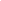 Lösen Sie nun die Übungsbeispiele zur Valutenrechnung unter der Rubrik "Aufgaben"! Sie haben dazu maximal 40 Minuten Zeit und können insgesamt 12 Punkte (2 Punkte je richtiges Beispiel) erreichen. Anbei finden Sie ein zusammenfassendes Infoblatt zur Valutenrechnung, das Ihnen bei der Lösung behilflich sein kann. Berücksichtigen Sie bitte außerdem die Valutenkurse in der beigefügten Datei.Gutes Gelingen! 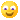 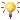 